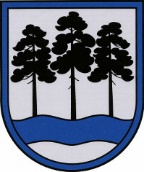 OGRES  NOVADA  PAŠVALDĪBAReģ.Nr.90000024455, Brīvības iela 33, Ogre, Ogres nov., LV-5001tālrunis 65071160, e-pasts: ogredome@ogresnovads.lv, www.ogresnovads.lv OGRES NOVADA PAŠVALDĪBAS IZGLĪTĪBAS JAUTĀJUMU KOMITEJAS SĒDES PROTOKOLSOgrē, Brīvības ielā 33, 3.stāva zālēSēde sasaukta pulksten. 10.10Sēdi atklāj pulksten. 09.56 Sēdi vada:  Izglītības jautājumu komitejas priekšsēdētājs Raivis Ūzuls Sēdi protokolē: Ogres novada pašvaldības centrālās administrācijas Kancelejas lietvede Arita ZenfaPiedalās komitejas locekļi: Gints Sīviņš, Jānis Kaijaks, Andris Krauja, Pāvels Kotāns.Nepiedalās komitejas locekļi: Daiga Brante – darba nespējas lapa.Piedalās deputāti: Dace Māliņa, Dace Veiliņa, Dzirkstīte Žindiga, Valentīns Špēlis, Toms Āboltiņš, Artūrs Mangulis, Jānis Siliņš, Rūdolfs Kudļa, Egils Helmanis, Indulis Trapiņš, Dainis Širovs, Jānis Iklāvs, Dace Kļavina, Ilmārs Zemnieks.Nepiedalās deputāti: Santa Ločmele – darba nespējas lapa, Kaspars Bramanis – cits iemesls, Atvars Lakstīgala – cits iemesls.Piedalās pašvaldības darbinieki un uzaicinātie: Ogres novada pašvaldības izpilddirektors Pēteris Špakovskis, Izpilddirektora vietniece Dana Bārbale, Kancelejas vadītāja Ingūna Šubrovska, Juridiskās nodaļas juriste Ilvija Ābele,  Personālvadības nodaļas vadītāja Antra Pūga, Ogres novada Sociālā dienesta juriste Katrīne Kondratjuka, Ikšķiles vidusskolas direktora amata kandidāte Sandra Plota, PII “Cīrulītis” vadītājas amata kandidāte Santa Šika,  Informācijas sistēmu un tehnoloģiju nodaļas datorsistēmu un datortīklu administrators Kaspars Vilcāns, Informācijas sistēmu un tehnoloģiju nodaļas datorsistēmu un datortīklu administrators Artūrs Beitiks.SĒDES DARBA KĀRTĪBA:1. Par darba kārtības apstiprināšanu, iekļaujot vienu papildus jautājumu.2. Par Ikšķiles vidusskolas direktora iecelšanu.3. Par Ogres 1.vidusskolas iekšējo reorganizāciju, mainot īstenoto izglītības pakāpi, un nosaukuma maiņu.4. Par Jaunogres vidusskolas iekšējo reorganizāciju, mainot īstenoto izglītības pakāpi, un nosaukuma maiņu.5. Par Ogres pirmsskolas izglītības iestādes “Cīrulītis” vadītāja iecelšanu.1. Par darba kārtības apstiprināšanu, iekļaujot vienu papildus jautājumuLēmuma projekta ziņotājs - Raivis Ūzulsbalsojot: ar 5 balsīm "Par" (Andris Krauja, Gints Sīviņš, Jānis Kaijaks, Pāvels Kotāns, Raivis Ūzuls), "Pret" – nav, "Atturas" – nav, Izglītības jautājumu komiteja NOLEMJ:Apstiprināt iesniegto sēdes darba kārtību, iekļaujot vienu papildus jautājumu:1. Par Ogres pirmsskolas izglītības iestādes “Cīrulītis” vadītāja iecelšanu.2. Par Ikšķiles vidusskolas direktora iecelšanuLēmuma projekta ziņotājs - Antra PūgaR.Ūzuls aicina direktores amata kandidāti S.Plotu iepazīstināt ar sevi.S.Plota informē par sevi, par iegūto izglītību un profesionālo pieredzi, kā arī sniedz savu redzējumu skolas un izglītības darbā.T.Āboltiņš interesējas, vai kandidāte līdz šim ir vadījusi kādu izglītības iestādi?S.Plota informē, ka 23 gadus ir vadījusi Latvijas Kultūras akadēmiju, iepriekš strādājusi Siguldas Valsts ģimnāzijā kā direktora vietniece.T.Āboltiņš jautā, kādi būtu mērķi, veicamie uzdevumi šajā skolā?S.Plota informē, ka šobrīd svarīgi būtu pārliecināties par skolas infrastruktūru, censties to pilnveidot, kā arī piesaistīt uzmanību Ikšķiles vidusskolai, ka tā ir līdzvērtīga izvēle Ogres Ģimnāzijai, piedāvājot skolēniem individuālo pieeju karjeras attīstībā.balsojot: ar 5 balsīm "Par" (Andris Krauja, Gints Sīviņš, Jānis Kaijaks, Pāvels Kotāns, Raivis Ūzuls), "Pret" – nav, "Atturas" – nav, Izglītības jautājumu komiteja NOLEMJ:Atbalstīt sagatavoto lēmuma projektu un iesniegt izskatīšanai Ogres novada domē.3. Par Ogres 1.vidusskolas iekšējo reorganizāciju, mainot īstenoto izglītības pakāpi, un nosaukuma maiņuLēmuma projekta ziņotājs - Igors Grigorjevsbalsojot: ar 5 balsīm "Par" (Andris Krauja, Gints Sīviņš, Jānis Kaijaks, Pāvels Kotāns, Raivis Ūzuls), "Pret" – nav, "Atturas" – nav, Izglītības jautājumu komiteja NOLEMJ:Atbalstīt sagatavoto lēmuma projektu un iesniegt izskatīšanai Ogres novada domē.4. Par Jaunogres vidusskolas iekšējo reorganizāciju, mainot īstenoto izglītības pakāpi, un nosaukuma maiņuLēmuma projekta ziņotājs - Igors Grigorjevsbalsojot: ar 5 balsīm "Par" (Andris Krauja, Gints Sīviņš, Jānis Kaijaks, Pāvels Kotāns, Raivis Ūzuls), "Pret" – nav, "Atturas" – nav, Izglītības jautājumu komiteja NOLEMJ:Atbalstīt sagatavoto lēmuma projektu un iesniegt izskatīšanai Ogres novada domē.5. Par Ogres pirmsskolas izglītības iestādes “Cīrulītis” vadītāja iecelšanuLēmuma projekta ziņotājs - Antra PūgaS.Šika informē par savu iegūto izglītību un darba pieredzi pedagoģijā, kā arī sniedz savu redzējumu, ko vēlētos ieviest šajā izglītības iestādē  - PII “Cīrulītis”.balsojot: ar 5 balsīm "Par" (Andris Krauja, Gints Sīviņš, Jānis Kaijaks, Pāvels Kotāns, Raivis Ūzuls), "Pret" – nav, "Atturas" – nav, Izglītības jautājumu komiteja NOLEMJ:Atbalstīt sagatavoto lēmuma projektu un iesniegt izskatīšanai Ogres novada domē.Sēdi slēdz pulksten 10.24ŠIS DOKUMENTS IR PARAKSTĪTS AR DROŠUELEKTRONISKO PARAKSTU UN SATUR LAIKA ZĪMOGU2024. gada 18. janvārisNr.1Sēdes vadītājs, Izglītības jautājumu komitejas priekšsēdētājs                           Raivis Ūzuls                        Arita Zenfa